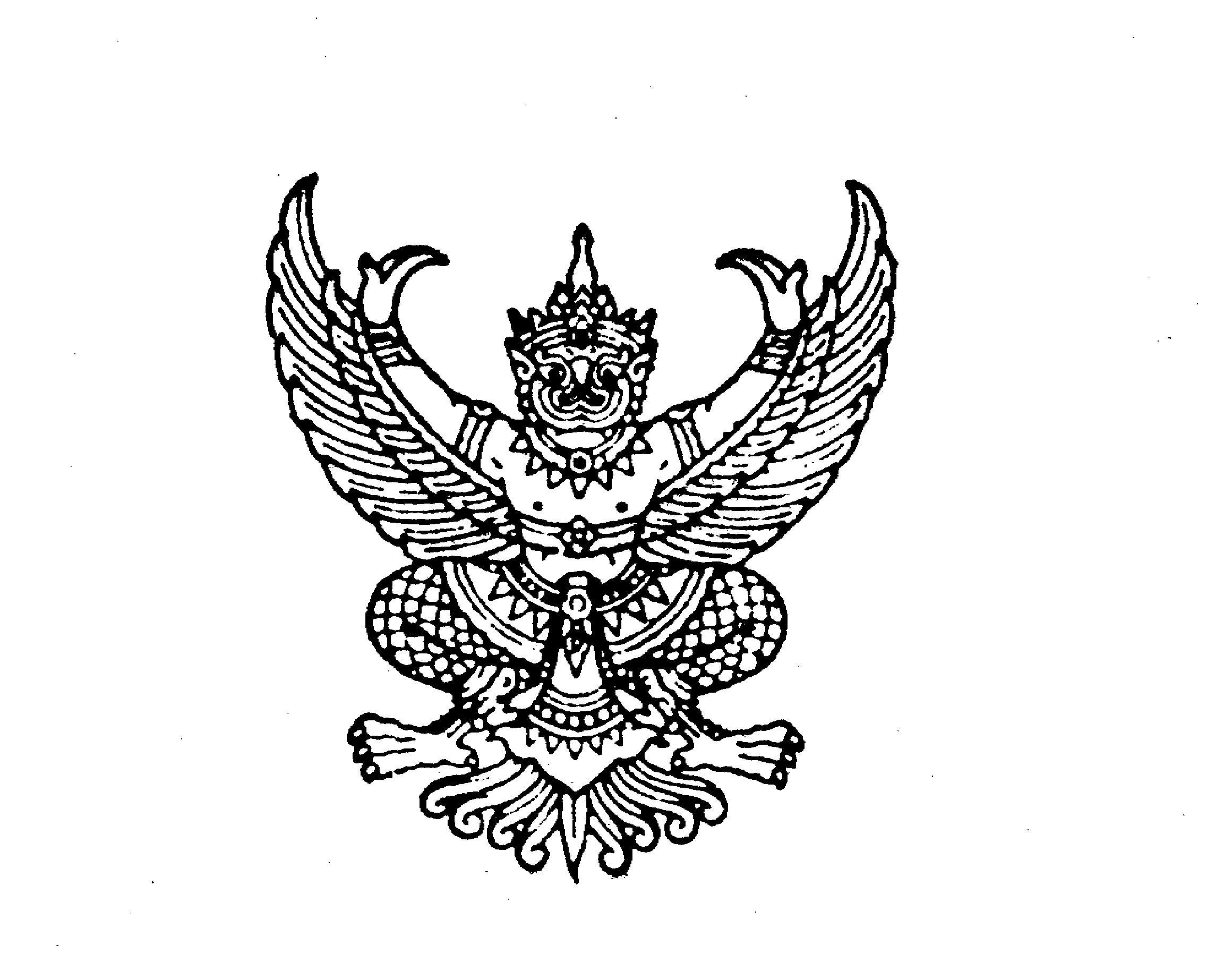 ที่ มท 0816.2/ว 1058ถึง  สำนักงานส่งเสริมการปกครองท้องถิ่นจังหวัด ทุกจังหวัด	ด้วย คณะอนุกรรมการบริหารกลางโครงการอาหารเสริม (นม) โรงเรียน กรมปศุสัตว์ กระทรวงเกษตรและสหกรณ์ เปิดรับความคิดเห็นต่อร่างประกาศคณะกรรมการอาหารนมเพื่อเด็กและเยาวชน 
เรื่อง หลักเกณฑ์และวิธีการดำเนินงานโครงการอาหารเสริม (นม) โรงเรียน ประจำปีการศึกษา 2566 ฉบับที่ 2 	กรมส่งเสริมการปกครองท้องถิ่นพิจารณาแล้วเห็นว่า ร่างประกาศคณะกรรมการอาหารนมเพื่อเด็กและเยาวชน เรื่อง หลักเกณฑ์และวิธีการดำเนินงานโครงการอาหารเสริม (นม) โรงเรียน ประจำปีการศึกษา 2566 ฉบับที่ 2 เป็นหลักเกณฑ์ที่เกี่ยวข้องกับการดำเนินงานขององค์กรปกครองส่วนท้องถิ่น
ซึ่งมีฐานะเป็นหน่วยจัดซื้อ จึงขอความอนุเคราะห์จังหวัดแจ้งประชาสัมพันธ์องค์กรปกครองส่วนท้องถิ่นทราบ เพื่อร่วมแสดงความคิดเห็นต่อร่างฯ ดังกล่าว ทั้งนี้ สามารถแสดงความคิดเห็นได้ตั้งแต่วันที่ 22 - 26 มีนาคม 2566 ผ่านทางเว็บไซต์กรมปศุสัตว์ (https://dla.go.th) หรือ QR Code ที่แนบมาพร้อมนี้กรมส่งเสริมการปกครองท้องถิ่น      มีนาคม ๒๕๖6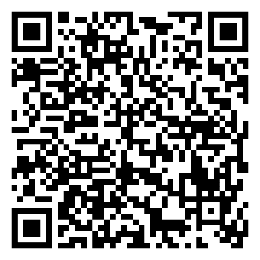 https://bit.ly/3K3Xw0Rกองส่งเสริมและพัฒนาการจัดการศึกษาท้องถิ่นกลุ่มงานยุทธศาสตร์การพัฒนาการจัดการศึกษาท้องถิ่นโทรศัพท์ 0 2241 9000 ต่อ 5324 โทรสาร ๐ ๒๒๔๑ ๙๐๒๑-๓ ต่อ ๓๑๘ไปรษณีย์อิเล็กทรอนิกส์ saraban@dla.go.th